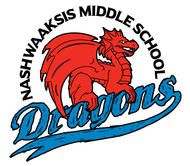 Nashwaaksis Memorial/Royal Road Elementary/Park Street/McAdam Avenue – Grade 5 Parents & GuardiansWe would like to invite Grade 5Parents/Guardians & Students to join us in theTheatre atNashwaaksis Middle SchoolThursday, May 11th, 2017 @ 6:30PMFor Orientation into Grade 6 forFall 2017!We look forward to seeing you all!Thanks!Kendra Frizzell, PrincipalMarcie Connors, Vice Principal